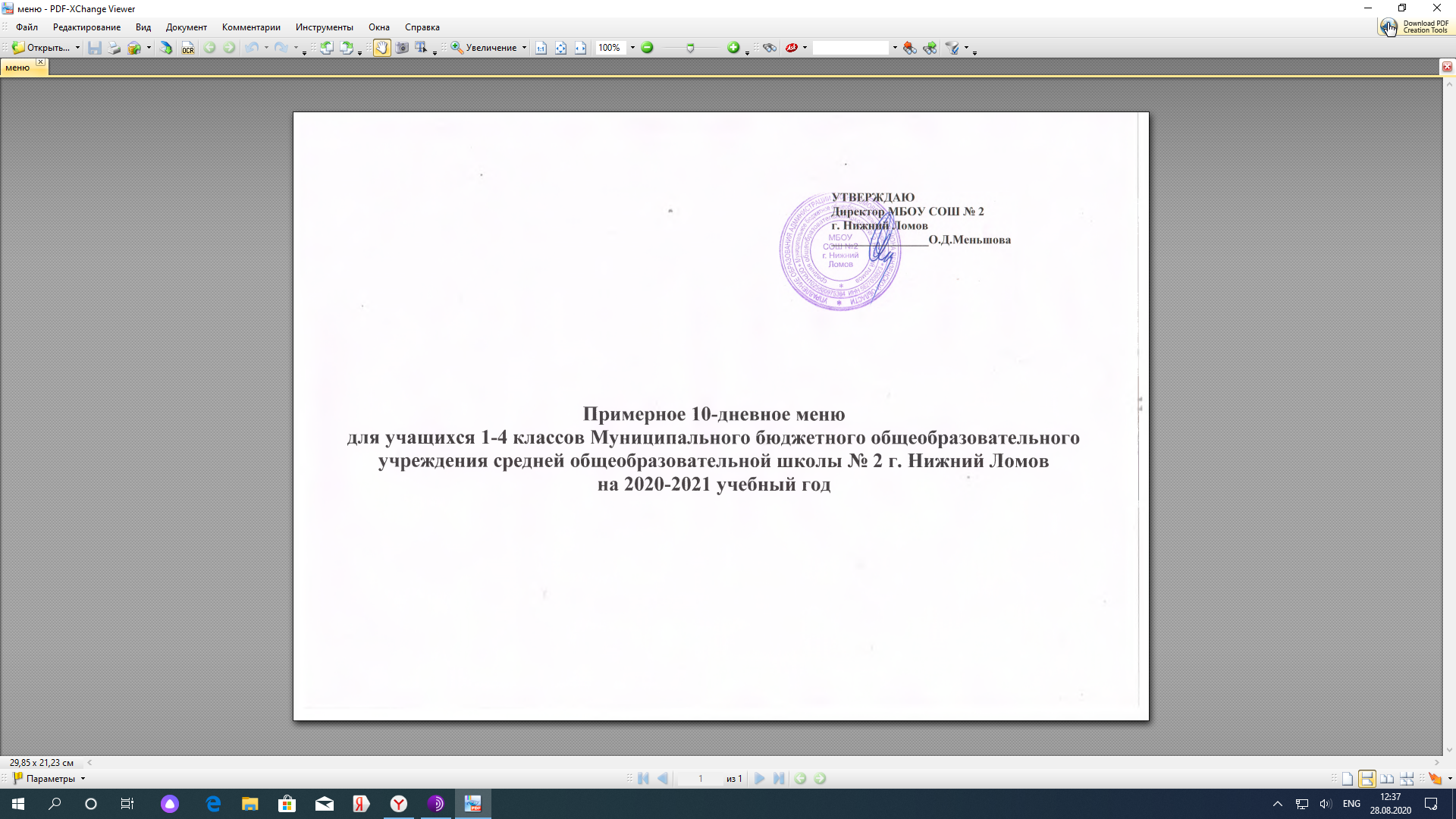 Прием пищи Наименование блюда Выход блюда Пищевые вещества (г)Пищевые вещества (г)Пищевые вещества (г)Пищевые вещества (г)Пищевые вещества (г)Энергети-
ческая
ценность (ккал)Энергети-
ческая
ценность (ккал)Витамин С Витамин С № рецептуры Б Б Ж Ж У 1 2 3 4 4 5 5 6 7 7 8 8 9 День 1завтрак:Каша молочная «Дружба» 20010,4410,4411,1111,1128,33220,2220,21,201,20177Кофейный напиток 2001,401,4022,4022,4031,7116,0116,00,000,00951Ватрушка с творогом604,54,57,87,836,2185,00185,000,000,00583Яйцо вареное1 шт5,105,104,604,600,3063,0063,000,000,00424Фрукты 800,200,200,200,2022,3072,0072,0024,824,8359Итого 656,2656,2День 2 завтрак:Рис отварной1504,64,66,526,5248,06232,0232,00,480,48442Сосиска 603,063,064,804,8020,4593,693,618,1718,17694Винегрет овощной500,820,823,713,715,0656,8856,886,156,1545Компот из свежих фруктов2000,200,200,200,2022,30110,00110,000,000,00859Кондитерское изделие 502,752,752,942,9422,32105,00105,000,000,00309Хлеб ржаной303,33,30,60,616,777,0077,000,000,00115Итого 674,48674,48День 3завтрак:Каша овсяная молочная 2006,286,286,586,5835,46204,00204,000,000,00168Какао с молоком2001,01,00,00,020,2106,5106,54,004,00205Булочка домашняя с изюмом604,54,57,87,836,2220,00220,000,000,00583Сыр156,76,79,59,59,954,4554,450,10,196Фрукты 800,200,200,200,2022,3072,0072,0024,824,8359Итого 656,95656,95День 4завтрак:Котлета 8015,5515,5511,5511,5515,70157,82157,820,150,15608Макаронные изделия 15010,510,58,68,647,39168,00168,000,000,00679Чай с лимоном 2001,401,4022,4022,4031,756,0056,000,000,00951Пирожок с повидлом604,54,57,87,836,2233,00233,000,000,00583Хлеб ржаной303,33,30,60,616,777,0077,000,000,00115Итого 691,82691,82День 5завтрак:Каша гречневая  молочная2005,055,056,196,1930,15236,00236,001,281,28486Хлеб пшеничный306,236,234,804,800,6979,879,818,1718,17694Сыр 156,76,79,59,59,954,4554,450,10,196Масло сливочное 100,050,058,258,250,0874,874,80,000,0097Какао с молоком2001,01,00,00,020,2106,5106,54,004,00205Фрукты 800,200,200,200,2022,3072,0072,0024,824,8359Итого 623,55623,55День 6завтрак:Пюре картофельное1505,525,524,524,5226,45169,50169,500,000,00688Рыба припущенная803,063,064,804,8020,45116,72116,7218,1718,17694Кондитерское изделие 502,752,752,942,9422,32105,00105,000,000,00309Кисель 200----13,16106,00106,000,000,00951Хлеб ржаной303,33,30,60,616,777,0077,000,000,00115Фрукты 800,200,200,200,2022,3072,0072,0024,824,8359Итого 646,22646,22День 7завтрак:Макаронные изделия с маслом и тертым сыром18016,9716,9712,5712,5757,59268,00268,001,671,67167Яйцо вареное1 шт5,105,104,604,600,3063,0063,000,000,00424Апельсиновый напиток2000,200,200,200,2022,30110,00110,000,000,00859Ватрушка с творогом 604,54,57,87,836,2185,00185,000,000,00583Хлеб ржаной303,33,30,60,616,777,0077,000,000,00115Итого 703,00703,00День 8завтрак:Каша манная молочная 20010,4410,4411,1111,1141,30196,00196,001,201,20177Йогурт  молочный1001,401,4022,4022,40116,00116,00116,000,000,00951Компот из свежих фруктов2000,200,200,200,2022,30110,00110,000,000,00859Кондитерское изделие 1004,54,57,87,836,2185,00185,000,000,00583Фрукты 800,200,200,200,2022,3072,0072,0024,824,8359Итого 679,00679,00День 9завтрак:Рис отварной1504,64,66,526,5248,06232,00232,000,480,48442Биточки куриные808,328,3216,0016,0016,96122,4122,40,000,00536Кофейный напиток 2001,401,4022,4022,4031,7184,4184,40,000,00951Хлеб пшеничный  306,236,234,804,800,6979,879,818,1718,17694Масло сливочное 100,050,058,258,250,0874,874,80,000,0097Хлеб ржаной253,33,30,60,616,787,0087,000,000,00115Итого 697,00697,00День 10завтрак:Макаронник с мясом 1807,467,465,615,6135,84230,45230,450,000,00679Хлеб пшеничный 306,236,234,804,800,6979,879,818,1718,17694Сыр 156,76,79,59,59,954,4554,450,10,196Сок фруктовый 2001,01,00,00,020,285,3485,344,004,00399Кондитерское изделие 502,752,752,942,9422,32125,1125,10,000,00609Итого 575,14575,14